Załącznik nr 4
do regulaminu projektu 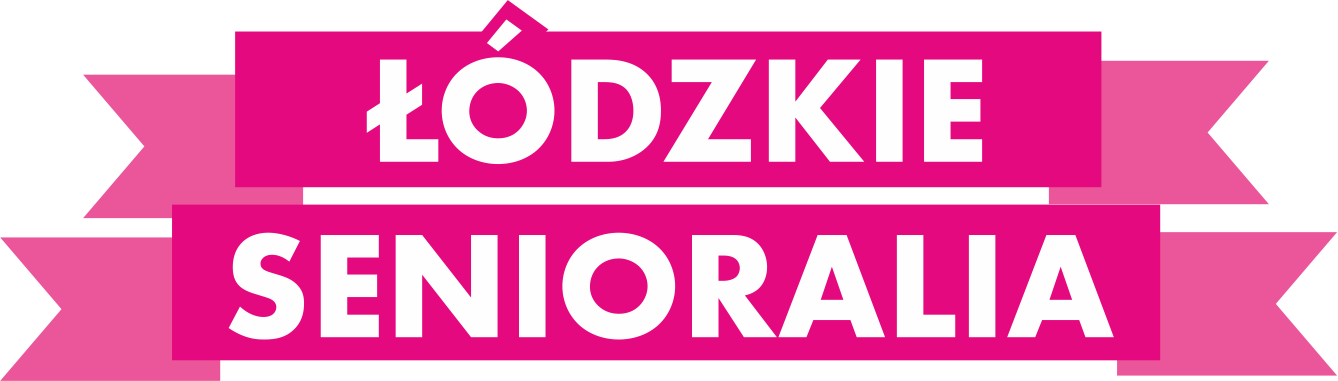 DZSP-ZSS-VIII.4040.1.2024FORMULARZ ZGŁOSZENIOWYZAKOŃCZENIE „X ŁÓDZKICH SENIORALIÓW” – 24.05.2024 r.PIKNIK URODZINOWY Nazwa podmiotu zgłaszającego udział w Inauguracji „Łódzkich Senioraliów”:................................................................................................................................................
Adres siedziby: .......................................................................................................................Dane kontaktowe podmiotu zgłaszającego (e-mail, telefon):
…………………………………………………………………………………………………………Osoba reprezentująca podmiot / do kontaktu ( imię, nazwisko, telefon): 
………………………………………………………………………………………………..............INFORMACJE O OFERCIE PREZENTOWANEJ NA STOISKU: Kategoria: sport/ kultura/ edukacja/zdrowie/ inne (jakie?)……………………………………Forma prezentacji oferty: stoisko informacyjne/ pokazy / zajęcia/ warsztaty/ inne 
( jakie?)……………………………………………………………………………………………..Krótki opis aktywności / oferty prezentowanej na stoisku: Liczba osób obsługujących stoisko/ realizujących ofertę: …………………………………………………………Zapotrzebowanie: (tj. namiot, stoły, krzesła, podłączenie do prądu, przestrzeń poza namiotem do  realizacji zajęć sportowych/ pokazów/ warsztatów – przybliżone wymiary): 
................................................................................................................................................................................................................................................................................Niniejszym deklaruję/my chęć uczestnictwa w inauguracji „Łódzkich Senioraliów”, która odbędzie się w dn. 24.05.2024 r.……………………..Miejscowość, data Prosimy o przesłanie formularza zgłoszeniowego w formie elektronicznej - plik Word 
(edytowalny),  do dnia 05.04.2024 r. na adres dlaseniorow@uml.lodz.pl. Szczegółowych informacji udziela koordynator: Oddział ds. Polityki Senioralnej 
i Zdrowotnej, Wydział Zdrowia i Spraw Społecznych w Departamencie Zdrowia i Spraw Społecznych Urzędu Miasta Łodzi Urzędu Miasta Łodzi, ul. Zachodnia 47, tel. 42 638 47 30Niniejszy formularz ma charakter zgłoszeniowy, organizator zastrzega sobie prawo do akceptacji wybranych zgłoszeń.